МІСЦЕВЕ   САМОВРЯДУВАННЯПОКРОВСЬКА  МІСЬКА  РАДАДНІПРОПЕТРОВСЬКОЇ    ОБЛАСТІ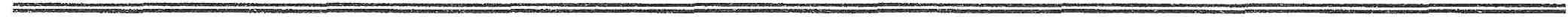 ПРОЕКТ  Р І Ш Е Н Н Я	                                                                   (32 сесія 7  скликання)Про затвердження  Порядку встановлення меморіальних, пам’ятних, анотаційних дошок та пам’ятних знаків, пам’ятників тамонументів у місті Покров та Положенняпро комісію _____________________________________     Керуючись підпунктом5 пункту б) частини 1 статті31, підпунктом10 пункту б) статті32, статтею 59 Закону України «Про місцеве самоврядування в Україні», Законом України  від 08.06.2000 №1805-ІІІ«Про охорону культурної спадщини», відповідно до Порядку спорудження (створення) пам’ятників і монументів, затвердженого наказом Державного комітету України з будівництва та архітектури   Міністерства культури  і мистецтв України  від 30.11.2004 № 231/806 та з  метою впорядкування та регламентації діяльності зі встановлення в місті меморіальних, пам’ятних, анотаційних дошок, пам’ятних  знаків, пам’ятників та монументів у місті Покров, міська радаВ И Р І Ш И Л А :	1.Затвердити  Порядок встановлення меморіальних, пам’ятних, анотаційних дошок, пам’ятних знаків, пам’ятників та монументів у місті Покров (додається).	2. Затвердити Положення про комісію з питань встановлення меморіальних, пам’ятних,  анотаційних дошок, пам’ятних знаків,  пам’ятників та монументів у м.Покров  (додається).	3. Персональний склад комісії з питань встановлення пам’ятних знаків, меморіальних, анотаційних дошок,  пам’ятників та монументів у м.Покров   затвердити рішенням  виконавчого комітету Покровської міської ради.	4. Координацію роботи щодо виконання даного рішення покласти на начальника  відділу культури виконкому Покровської міської ради  Сударєву Т.М., контроль - на заступників міського голови за напрямками роботи  та на постійну депутатську комісію міської ради з питань соціального захисту та охорони здоров'я, освіти, культури та спорту, у справах молоді         (Гончаренко Ю.О.).Сударєва Т.М.,41985  ЗАТВЕРДЖЕНОРішення 32 сесії міської ради					        7 скликання								      від ______2018 року № ____Положенняпро порядок встановлення меморіальних, пам’ятних, анотаційних дошок, пам’ятних знаків, пам’ятників та монументів у місті Покров1. Загальні положення1.1. Положення про порядок встановлення меморіальних, пам’ятних, анотаційних дошок та пам’ятних знаків у місті Покров  (далі – Положення) визначає порядок розгляду питань, пов’язаних з встановленням, обліком та збереженням меморіальних, пам’ятних, анотаційних дошок (далі – Дошок) та пам’ятних знаків, пам’ятників та монументів в місті Покров.1.2. Дошки, пам’ятні знаки, пам’ятники та монументи  встановлюються з метою увічнення пам’яті видатних осіб, життя та діяльність яких були пов’язані з містом Покров, або видатних історичних подій, що сталися в місті та Україні.1.3. Визначення термінівУ цьому Положенні нижченаведені терміни вживаються у такому значенні:Меморіальна дошка – плита з довговічного каменю (мармуру, граніту та інших матеріалів) чи металевого сплаву (бронза, чавун та інших матеріалів), що увічнює пам'ять про особу або подію та встановлюється на фасадах, в інтер’єрах будівель, які виходять на вулицю, провулок, проспект або, а у разі необхідності, на фасаді у дворі, а також на фасаді будівлі чи споруди, що знаходяться на території підприємств, організацій, установ, пов’язаних з історичними подіями або з життям і діяльністю осіб, які пропонуються до увічнення. Пам’ятна дошка, пам’ятний знак – плита, встановлена в пам’ять про визначну подію або особу, яка встановлюється на фасадах, в інтер’єрах будівель, а також на фасаді будівлі та споруди, що знаходяться на території підприємств, організацій, установ, безпосередньо не пов’язаних з історичними подіями або з життям і діяльністю осіб, які пропонуються до увічнення.Анотаційна дошка - знак, встановлюваний на фасадах будівель, який містить відомості про особу чи подію, на честь якої найменовано елемент вулично-дорожньої мережі міста.Пам’ятник – це архітектурна або скульптурна споруда в пам'ять про визначну особу або подію;1.4. Це Положення визначає:- критерії, що є підставами для ухвалення рішень про вшанування пам'яті видатних подій в історії міста, а також видатних людей, які зробили вагомий особистий внесок у розвиток міста та країни, та життя і діяльність яких тісно пов’язані з історією міста;- порядок розгляду та вирішення питань про установку Дошок та пам’ятних знаків;- правила установки Дошок, пам’ятних знаків, пам’ятників та монументів ;- порядок обліку Дошок, пам’ятних знаків, пам’ятників та монументів відповідальність за їх стан та збереження і порядок демонтажу.1.5. Встановлення Дошок, пам’ятних знаків,  пам’ятників та монументів здійснюється на підставі прийняття рішень виконавчим комітетом Покровської міської ради.1.6. Це Положення не розповсюджується на встановлення Дошок, пам’ятних знаків, пам’ятників та монументів на території кладовища міста.2. Критерії, що є підставами для ухвалення рішень про встановлення Дошок , пам’ятних знаків пам’ятників та монументів2.1. При прийнятті рішення про вшанування пам’яті видатних діячів і подій шляхом встановлення меморіальних, пам’ятних дошок, пам’ятних знаків пам’ятників та монументів беруться до уваги:- значимість події в історії міста Покров та України;- наявність офіційно визнаних досягнень особи у державній, громадській, суспільній, політичній, військовій, виробничій і господарській діяльності, в науці, техніці, літературі, мистецтві, культурі та спорті, підтверджені історико-архівними і нагородними документами заслуг особи перед містом та Україною в даних сферах.3. Порядок розгляду і реалізації клопотань3.1. Питання вшанування визначних подій і увічнення пам’яті видатних осіб розглядає міська комісія з питань встановлення пам’ятних знаків, меморіальних, анотаційних дошок, пам’ятних знаків, пам’ятників та монументів у місті Покров (надалі – Комісія).3.2. Персональний склад Комісії затверджується рішенням виконавчого комітету Покровської міської ради.3.3. Комісія розглядає клопотання, що надходять від органів державної влади, органів місцевого самоврядування, громадських об’єднань та організацій, підприємств та організацій всіх форм власності та підпорядкування, політичних партій та творчих спілок.Клопотання фізичних осіб Комісією розглядаються, як правило, за умов підтримки його юридичною особою.3.4. Клопотання ініціатора повинно містити обґрунтування доцільності увічнення пам’яті про подію або видатну особу шляхом встановлення Дошки, пам’ятного знаку, пам’ятника або монумента.3.5. Перелік документів, що додаються до клопотання:- історична або історико-біографічна довідка;- копії архівних документів, або посилання на інші офіційні джерела інформації, які підтверджують достовірність події або заслуги особи, пам’ять якої увічнюється, а також адресу об’єкта нерухомості, на якій планується встановити Дошку;- ескіз Дошки, пам’ятного знаку, пам’ятника, монументу та пропозиція стосовно тексту напису:	1) текст Дошки, пам’ятного знаку повинен містити стислу характеристику події, якій присвячена Дошка або пам’ятній знак, вказувати на зв'язок події з даною адресою, де встановлюється меморіальна дошка, а також на дати, які визначають період, протягом якого видатна особа або подія були пов’язані з цією адресою.	2) написи на Дошках та пам’ятних знаках здійснюються українською мовою в простій стислій формі без скорочень. Написи на Дошках та пам’ятних знаках, пов’язаних з діячами інших національних культур, можуть дублюватись мовою народу, до якого належить особа, пам'ять якої увічнюється.	3) ескіз Дошки, пам’ятного знаку, пам’ятника повинен відображати місце встановлення, розміри, матеріал, шрифт напису, деталі зображення (при наявності). Проекте рішення повинно відповідати архітектурній пластиці фасаду будівлі, передбачати виготовлення Дошки, пам’ятного знаку з довговічних матеріалів: мармуру, граніту, металу та інших матеріалів і відповідати високому художньому рівню;- письмове зобов’язання ініціатора або лист-гарантія іншої організації про фінансування робіт з проектування, виготовлення, установлення і забезпечення урочистого відкриття Дошки, пам’ятного знаку, пам’ятнику та монумента;- лист-погодження спеціально уповноваженого органу охорони культурної спадщини Покровської міської ради – в разі віднесення будівлі, на якій має бути розміщено Дошку, до категорії пам’яток культурної спадщини;- погодження власника/балансоутримувача будівлі, на якій має бути розміщено Дошку, якщо будівля не є об’єктом комунальної власності міста.3.6. В результаті розгляду клопотань Комісія приймає одне з таких рішень:- підтримати клопотання і рекомендувати прийняти рішення про установку Дошки, пам’ятного знаку, пам’ятника або монументу;- відхилити клопотання, направити ініціатору, що звернувся, мотивовану відмову;- рекомендувати ініціатору увічнити пам’ять події або діяча в інших місцях встановлення Дошки або пам'ятного знаку чи в інших формах, у тому числі, установленням меморіальної дошки, скульптурного портрета, бюста, тематичної композиції в інтер’єрі будівлі або на закритій території організації, підприємства, закладу тощо й інформувати Комісію про ухвалене рішення. 3.7. Після позитивного ухвалення рішення Комісією ескіз Дошки, пам’ятного знаку, пам’ятника або монументу погоджується з головним архітектором міста Покров.3.8 На підставі пропозицій Комісії, погодження головного архітектора міста Покров готується проект рішення сесії Покровської міської ради про надання згоди на встановлення Дошки, пам’ятного знаку, пам’ятника або монументу.4. Правила установки Дошок, пам’ятних знаків, пам’ятників та монументів4.1. Меморіальні дошки встановлюються не раніше ніж через 1 рік після дати відбуття історичної події або смерті особи, пам’ять якої увічнюється.Обмеження щодо термінів встановлення меморіальних дошок не поширюються на осіб, удостоєних звання Героя України, а також осіб, удостоєних звання «Почесний громадянин міста Покров».4.2. На згадку про видатну особу або визначну подію в межах міста може бути встановлено, як правило, тільки одну меморіальну дошку, пам’ятний знак, пам’ятник або монумент– за місцем роботи, навчання або проживання особи, або на місці, пов’язаному з відповідною історичною подією.Якщо пам'ять особи вже вшановано і інших формах увічнення (названо на його честь топонімічний об’єкт, встановлено пам’ятник, бюст тощо) меморіальні, пам’ятні дошки та пам’ятні знаки не встановлюються, крім вшанування пам’яті видатних постатей та історичних подій всеукраїнського та всесвітнього масштабу.4.3. Встановлення Дошок, пам’ятних знаків, пам’ятників та монументів здійснюється, як правило, за рахунок власних коштів ініціатора увічнення або залучення ініціатором коштів інших осіб.4.4. У виняткових випадках Дошки, пам’ятні знаки, пам’ятники та монументи можуть встановлюватися за рахунок коштів міського бюджету, в рамках затверджених відповідних цільових програм.5. Порядок обліку Дошок та пам’ятних знаків, пам’ятників та монументів відповідальність за їх стан та збереження, порядок переміщення і демонтажу5.1. На кожну встановлену Дошку, пам’ятний знак, пам’ятник та монументів складається Паспорт  за формою, визначеною у додатку до цього Положення, і всі вони підлягають обов’язковому обліку. 5.2 Паспорт має містити:- копію рішення сесії Покровської міської ради про надання згоди на встановлення Дошки, пам’ятного знаку, пам’ятнику чи монументу;- фото встановленої Дошки, пам’ятного знаку, пам’ятника чи монументу;- погоджений ескіз Дошки, пам’ятного знаку, пам’ятника чи монументу;- відомості про балансоутримувача Дошки, пам’ятного знаку, пам’ятника чи монументу.5.3. Відповідальність за збереження, санітарний та естетичний стан Дошки, пам’ятного знаку, пам’ятника чи монументу покладається на балансоутримувачів відповідних об’єктів. Балансоутримувач цих об’єктів забезпечує їх збереження та утримання за рахунок власних коштів.5.4.  Дошки, пам’ятні знаки демонтуються:- при знесені будинку. У зв’язку з чим балансоутримувач здійснює демонтаж Дошки за рахунок власних коштів. Демонтована Дошка або пам'ятний знак передаються на зберігання третім особам за відповідним рішенням виконавчого комітету Покровської міської ради;- при ремонті, реконструкції будівлі, проведення благоустрою інших робіт на території, де знаходиться пам’ятний знак (на період проведення вказаних робіт). У зв’язку з чим балансоутримувач здійснює демонтаж Дошки або пам’ятного знаку, забезпечує їх збереження, а після закінчення проведення ремонтних робіт організовує встановлення Дошки чи пам’ятного знаку на колишнє місце за рахунок власних коштів.	5.6. Переміщення та заміна Дошок та пам’ятних знаків здійснюється у такому ж порядку як і їх встановлення.                                                             Додаток до Положення							про порядок встановлення 	меморіальних, 								пам’ятних, анотаційних дошок, пам’ятних               					знаків, пам’ятників та монументів у місті ПокровПАСПОРТНа __________________________________________________________________(найменування об’єкта)________________________________________________________________________________1. Підстава встановлення: ______________________________________________                                                               (дата прийняття, номер, назва рішення виконавчого _______________________________________________________________________________комітету міської ради)2. Місцезнаходження об’єкта: __________________________________________                                                        (адреса , тип та назва об’єкта нерухомості нерухомості)________________________________________________________________________________3. Обліковий номер: ______________4. Дата взяття на облік: ____________5. Інформація про ініціатора встановлення об’єкту: ________________________                                                                                            (юридична, поштова адреса, _______________________________________________________________________________назва, прізвище та ініціали)6. Інформація про балансоутримувача: ___________________________________                                                                               (юридична, поштова адреса, назва,  _______________________________________________________________________________прізвище та ініціали керівника (за наявності)7. До паспорта додаються графічні матеріали та фотофіксація:Паспорт склав:___________________________  ____________________  ____________  ______                        (посада)                                 (прізвище, ініціали)              (підпис)               (дата)Паспорт затвердив:__________________________  ____________________  ______________  _____(керівник спеціально уповноваже-             (прізвище, ініціали)             (підпис)               (дата)ного органу містобудування таархітектури Покровської  міської ради)М.П.Начальник відділу культури виконавчогокомітету Покровської міської ради                                         Т.М.Сударєва   Сударєва Т.М.,41985  ЗАТВЕРДЖЕНОРішення 32 сесії міської ради					        7 скликання								      від ______2018 року № ____Положення про комісію з питань встановленнямеморіальних, пам’ятних,  анотаційних дошок,пам’ятних знаків,  пам’ятників та монументів у м.Покров1.Комісія з питань встановлення меморіальних, пам’ятних,  анотаційних дошок,пам’ятних знаків,  пам’ятників та монументів у м.Покров (далі - Комісія) є постійно діючим консультативно-дорадчим органом виконавчого комітету Покровської міської ради, який створюється з метою глибокого фахового вивчення питань про увічнення пам’яті визначних діячів і подій у формі встановлення пам’ятних знаків в Покров.	2.Персональний склад Комісії затверджується рішенням виконавчого комітету Покровської  ради.	До складу Комісії входять посадові особи та депутати міської  ради,  краєзнавці та інші представники громадськості.
	Комісія утворюється у складі голови, заступника голови, секретаря та членів Комісії.	3.Робота Комісії проводиться гласно. У засіданнях Комісії за запрошенням голови комісії можуть брати участь депутати міської ради,  представники засобів масової інформації та громадськості міста. 	4.Комісія не розглядає питання щодо спорудження (створення) пам’ятників і монументів, а також щодо встановлення пам’ятних знаків на територіях кладовищ міста.	5.За результатами розгляду клопотань Комісія:	- підтримує клопотання і рекомендує встановити меморіальні, пам’ятні,  анотаційні дошки, пам’ятні знаки,  пам’ятники та монументи; 		- переносить розгляд клопотання на термін, визначений Комісією, у зв’язку із необхідністю отримання додаткових відомостей та документів; 		-відхиляє клопотання, рекомендує ініціатору увічнити пам’ять визначного діяча або події в іншій формі (встановити пам’ятний знак в інтер’єрі або на закритій території) й інформувати Комісію про це.	6.При розгляді питань про встановлення пам’ятних знаків Комісія враховує, що:	- пам’ятні знаки, меморіальні дошки встановлюються, як правило, не раніше ніж через 1 рік після історичної події чи смерті особи, пам’ять якої увічнюється;	- на згадку про визначного діяча чи подію в межах міста може бути встановлено, як правило, тільки один пам’ятний знак/меморіальну дошку — на будівлях, де проживав, навчався або працював визначний діяч або біля яких відбулася визначна подія;	якщо пам’ять особи вже увічнена в інших формах (присвоєння імені установі, найменування в його честь вулиці, скверу, встановлення пам’ятника, бюста), пам’ятний знак, як правило, не встановлюється.	7.Комісія може ініціювати та рекомендувати встановлення пам’ятних знаків із увічнення пам’яті визначних діячів та подій, що відбулися в місті, за рахунок коштів міського бюджету в рамках відповідних цільових програм.	8.Формою роботи Комісії є засідання. Засідання Комісії проводиться не рідше ніж один раз на квартал. Засідання вважається правомочним, якщо на ньому присутні більше половини членів Комісії.	9.Голова Комісії керує роботою Комісії та головує на її засіданнях. У разі відсутності голови Комісії засідання проводить заступник голови Комісії.	10.Рішення Комісії вважається ухваленим, якщо за нього проголосували не менше 2/3 членів Комісії, присутніх на засіданні. Рішення Комісії оформлюється у вигляді протоколу, який підписує головуючий та секретар Комісії. Члени Комісії, що голосували “проти”, мають право надати письмово до протоколу свою окрему думку.	11. Пропозиції та рекомендації Комісії розглядаються на засіданні виконавчого комітету, приймається відповідне  рішення.  	12.Організаційне забезпечення роботи Комісії здійснює виконавчий комітет Покровської міської  ради.Начальник відділу культури виконавчогокомітету Покровської міської ради                                         Т.М.Сударєва   Сударєва Т.М.,41985  №з/пНайменуванняКількістьДата виконання1.Копія рішення сесії міської ради про надання згоди на встановлення об’єкта2.Копія з топографічного плану масштабу 1:2000 із зазначенням місцерозташування об’єкта3.Історична або історико-біографічна довідко про особу/подію, що увічнюється4.Погоджений ескіз об’єкта з погодженим текстом напису5.Фото встановленого об’єкта